	معلومات المادةمعلومات عضو هيئة التدريسنمط التعلم المستخدم في تدريس المادةوصف المادةمخرجات تعلم المادةمصادر التعلمالجدول الزمني للقاء الطلبة والمواضيع المقررة*تشمل أساليب التعلم: محاضرة، تعلم معكوس، تعلم من خلال المشاريع، تعلم من خلال حل المشكلات، تعلم تشاركي... الخ.مساهمة المادة في تطوير مهارات الطالبأساليب تقييم الطلبة وتوزيع العلامات                         *تشمل: امتحانات قصيرة، أعمال صفية ومنزلية، عرض تقديمي، تقارير، فيديو بصوت الطالب، مشروع.مواءمة مخرجات تعلم المادة مع أساليب التعلم والتقييم* تشمل أساليب التعلم: محاضرة، تعلم معكوس، تعلم من خلال المشاريع، تعلم من خلال حل المشكلات، تعلم تشاركي... الخ.**تشمل أساليب التقييم: امتحان، مشروع فردي/ جماعي، واجبات منزلية، عرض تقديمي، المشاركة والمناقشة، امتحان قصير... الخ. سياسات المادةمخرجات تعلم البرنامج التي يتم تقييمها في المادةوصف متطلبات تقييم مخرجات تعلم البرنامج في المادةسلم تقييم أداء متطلب تقييم مخرجات تعلم البرنامج في المادةQFO-AP-VA-008رمز النموذج :اسم النموذج :  خطة المادة الدراسية 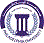 جامعة فيلادلفياPhiladelphia University2رقم الإصدار:   (Rev)الجهة المصدرة:  نائب الرئيس للشؤون الأكاديمية جامعة فيلادلفياPhiladelphia University4-5-2021تاريخ الإصدار:الجهة المدققة :  اللجنة العليا لضمان الجودةجامعة فيلادلفياPhiladelphia University4عدد صفحات  النموذج :الجهة المدققة :  اللجنة العليا لضمان الجودةجامعة فيلادلفياPhiladelphia Universityرقم المادةاسم المادةالمتطلب السابقالمتطلب السابق0420323قانون أصول المحاكمات الجزائية قانون العقوبات/القسم الخاص قانون العقوبات/القسم الخاص نوع المادةنوع المادةوقت المحاضرةرقم القاعةمتطلب جامعة      متطلب كلية      متطلب تخصص     إجباري     اختياريمتطلب جامعة      متطلب كلية      متطلب تخصص     إجباري     اختيارين ر 11:15-12:45303الاسمرقم المكتبرقم الهاتفالساعات المكتبيةالبريد الإلكترونيمؤيد حسني أحمد الخوالدة308ن ر9:45-11:15 ح ث 12:45-2:15alkaoldahmoayd@yahoo.comنمط التعلم المستخدمنمط التعلم المستخدمنمط التعلم المستخدمنمط التعلم المستخدم       تعلم وجاهي                        تعلم الكتروني                  تعلم مدمج       تعلم وجاهي                        تعلم الكتروني                  تعلم مدمج       تعلم وجاهي                        تعلم الكتروني                  تعلم مدمج       تعلم وجاهي                        تعلم الكتروني                  تعلم مدمجنموذج التعلم المستخدمنموذج التعلم المستخدمنموذج التعلم المستخدمنموذج التعلم المستخدمالنسبة المئويةمتزامنغير متزامنوجاهيالنسبة المئويةنعموصف المادة تتناول هذه المادة التعريف بقانون أصول المحاكمات الجزائية دراسة تفصيلية للدعوى العمومية من حيث القواعد القانونية المتعلقة بإقامتها والسلطة المختصة بذلك، ثم تتناول اسباب انقضاء هذه الدعوى، ونتناول بالدراسة دعوى الحق الشخصي، من حيث أطرافها وشروط اقامتها وسبل انقضائها،  كذلك تشمل الدراسة: النظريات التي تحكم الأصول أو الاجراءات الجزائية مثل نظرية الاختصاص والبطلان والإثبات. وأخيراً تشمل الدراسة المراحل التي تمر بها الدعوى الجزائية من بيان التحري والاستدلال والتحقيق الابتدائي والمحاكمة، ثم نتناول طرق الطعن بالأحكام الجزائية مروراً بتعريف مفهوم الحكم الجزائي.الرقممخرجات تعلم المادةرمز مخرج تعلم المرتبط للبرنامجالمعرفةالمعرفةالمعرفةK3شرح التنظيم القضائي الأردني ومؤسساته واجراءاته واختصاصاتهKp3 kp1K4توضيح الموضوعات ذات العلاقة بالقانون سواء كانت اجتماعية أو اقتصادية أو سياسية وغيرهاKp3 kp1K5توضيح النظام الأساسي للمؤسسات المحلية والدولية ذات العلاقة بالقانون والهيئات ذات العلاقة بالقانونKp3 kp1المهاراتالمهاراتالمهاراتS2توظيف التكنولوجيا في جمع وتحليل وتفسير النصوص القانونية والاجتهادات الفقهية والقضائية ذات الصلة وإعداد البحوث وأوراق العمل وصياغة مختلف العقود والمذكرات واللوائح القانونية Sp2S3أداء الدور في النشاطات القانونية وفقاً لأخلاقيات المهنة القانونية والتدرب على القيام بالنشاطات القضائية والإجراءات الكتابية والشفوية بشكل ارتجالي أو بإعداد مسبقSp2S4اكتساب مهارات التفكير الناقد للنصوص القانونية والوقائع القضائية والآراء الفقهية والقدرة على استخلاص القواعد من مصادر القانون المختلفة لوضع الحلول المنطقية المبنية على الأدلة القانونية للحالات المفترضةSp2الكفاياتالكفاياتالكفاياتC1كتابة وصياغة العقود والاتفاقيات واللوائح والمذكرات وكافة الوثائق القانونية طبقاً للصيغة القانونية المناسبة Cp2C2تطوير الكفاءة المهنية من خلال المواظبة على التعلم مدى الحياة وتطبيقها من منظور عالمي وفي سياقات متنوعةCp2C3القدرة على الاتصال بفعالية مع الآخرين بأسلوب مستقل وجماعي والعمل بروح الفريق الواحد في ظل التشريعات الناظمة للعمل القانوني Cp2C4القدرة على تطبيق المعارف والمهارات لإيجاد وابتكار الحلول لكافة المعضلات القانونية على اختلاف انواعهاCp2الكتاب المقررشرح الإجراءات الجزائية كما ورد في قانوني المحاكمات الجزائية والنيابة العامة, الدكتور عبد الرحمن توفيق أحمد, دار الثقافة للنشر والتوزيع,2021الكتب والمراجع الداعمةمجلة جامعة الشارقة للعلوم الشرعية و القانونية، مجلة نقابة المحامين الأردنيين الصادرة عن نقابة المحامين الأردنيين الصادرة عن كلية القانون – جامعة الإمارات العربية المتحدة.مجلة الشريعة والقانون الصادرة عن جامعة الشارقة.مجلـة مـؤتة للبحوث والدراسات والصادرة عن جامعة مؤتهالمواقع الإلكترونية الداعمةالبيئة المادية للتدريس       قاعة دراسية            مختبر               منصة تعليمية افتراضية            أخرى         الأسبوعالموضوعأسلوب التعلم*المهامالمرجع1شرح رؤية ورسالة الكلية، واهداف ومخرجات تعلم المادة محاضرة    الخطة الدراسية2اختصاصات المحاكم وإجراءات التقاضي أمامها محاضرة   المراجع المعتمدة 3القواعد العامة في المحاكماتمحاضرة/تعلم تشاركي4               دعوى الحق العام  ودعوى الحق الشخصي                            محاضرة/ تعلم تشاركي يكلف الطالب بإحضار القرارات المتعلقة بالموضوع 5المحاكمات                                        الضابطة العدلية ووظائفها    محاضرة/تعلم تشاركي 6معاملات التحقيقمحاضرة/تعلم تشاركي7مذكرات الدعوة والاحضار والتوقيفمحاضرة/تعلم تشاركي8 المحاكماتمحاضرة/تعلم تشاركي9أصول المحاكمة لدى المحاكم البدائية في القضايا الجنائية محاضرة/تعلم تشاركي10الاستئناف                                                         محاضرة/تعلم تشاركي11التمييز                                               محاضرة/تعلم تشاركي12النقض بأمر خطي وإعادة المحاكمةمحاضرة/تعلم تشاركييكلف الطالب بتوضيح الدور الرئيسي للمدعي العام13 أصول خاصة ببعض القضايامحاضرة/تعلم تشاركي14سقوط دعوى الحق العام والحق الشخصيمحاضرة/تعلم تشاركي15تنفيذ الأحكام الجزائية والاستشكال فيهامحاضرة/تعلم تشاركي16الامتحان النهائياستخدام التكنولوجياتكليف الطلبة باستخدام محرك البحث القانوني قسطاس والاطلاع على القرارات الصادرة في قضية و/او قضايا مختارة تمهيدا لمناقشتها و/او التعليق على القرار النهائي الصادر فيهامهارات الاتصال والتواصلإعداد مشاريع فردية و/أو تعليق على قرارات تمييزية وعرضها أمام الطلبةالتطبيق العملي في المادةالقدرة على التعامل مع القضايا الجزائية وكيفية تقديم الشكوى ومتابعتها ربط الواقع العملي بالواقع النظري فيما يتعلق بالقضايا الجزائية          أسلوب التقييمالعلامةتوقيت التقييم (الأسبوع الدراسي)مخرجات تعلم المادة المرتبطة بالتقييمامتحان منتصف الفصل30 %2022/            K3 k4 k5أعمال فصلية*30 %مستمر على مدار الفصل S2 s3 s4 C2 C3الامتحان النهائي40 %2023/            C1 C4المجموع100%الرقممخرجات تعلم المادةأسلوب التعلم*أسلوب التقييم**المعرفةالمعرفةالمعرفةالمعرفةK3شرح التنظيم القضائي الأردني ومؤسساته واجراءاته واختصاصاتهمحاضرةامتحان موضوعي K4توضيح الموضوعات ذات العلاقة بالقانون سواء كانت اجتماعية أو اقتصادية أو سياسية وغيرهامحاضرةامتحان موضوعيK5توضيح النظام الأساسي للمؤسسات المحلية والدولية ذات العلاقة بالقانون والهيئات ذات العلاقة بالقانونمحاضرة امتحان موضوعيالمهاراتالمهاراتالمهاراتالمهاراتS2توظيف التكنولوجيا في جمع وتحليل وتفسير النصوص القانونية والاجتهادات الفقهية والقضائية ذات الصلة وإعداد البحوث وأوراق العمل وصياغة مختلف العقود والمذكرات واللوائح القانونية تعليق على قرار محكمة التمييزمهمة تطبيقية S3أداء الدور في النشاطات القانونية وفقاً لأخلاقيات المهنة القانونية والتدرب على القيام بالنشاطات القضائية والإجراءات الكتابية والشفوية بشكل ارتجالي أو بإعداد مسبقتحليل قضايا ذات صلة مشروع فردي S4اكتساب مهارات التفكير الناقد للنصوص القانونية والوقائع القضائية والآراء الفقهية والقدرة على استخلاص القواعد من مصادر القانون المختلفة لوضع الحلول المنطقية المبنية على الأدلة القانونية للحالات المفترضةمناقشة قرارات محاكم مهمة تطبيقية الكفاياتالكفاياتالكفاياتالكفاياتC1كتابة وصياغة العقود والاتفاقيات واللوائح والمذكرات وكافة الوثائق القانونية طبقاً للصيغة القانونية المناسبة تعلم تشاركي امتحان موضوعي C2تطوير الكفاءة المهنية من خلال المواظبة على التعلم مدى الحياة وتطبيقها من منظور عالمي وفي سياقات متنوعةتعلم من خلال حل المشكلاتمشروع فردي C3القدرة على الاتصال بفعالية مع الآخرين بأسلوب مستقل وجماعي والعمل بروح الفريق الواحد في ظل التشريعات الناظمة للعمل القانوني تعلم معكوس عرض تقديميC4القدرة على تطبيق المعارف والمهارات لإيجاد وابتكار الحلول لكافة المعضلات القانونية على اختلاف انواعهاتعلم تشاركيامتحان موضوعي السياسةمتطلبات السياسةالنجاح في المادةالحد الأدنى للنجاح في المادة هو (50%) والحد الأدنى للعلامة النهائية هو (35%).الغياب عن الامتحاناتكل من يتغيب عن امتحان فصلي معلن عنه بدون عذر مريض أو عذر قهري يقبل به عميد الكلية التي تطرح المادة، توضع له علامة صفر في ذلك الامتحان وتحسب في علامته النهائية.كل من يتغيب عن امتحان فصلي معلن عنه بعذر مريض أو قهري يقبل به عميد الكلية التي تطرح المادة، عليه أن يقدم ما يثبت عذره خلال أسبوع من تاريخ زوال العذر، وفي هذه الحالة على مدرس المادة أن يعقد امتحاناً تعويضياً للطالب.كل من تغيب عن امتحان نهائي بعذر مريض أو عذر قهري يقبل به عميد الكلية التي تطرح المادة عليه أن يقدم ما يثبت عذره خلال ثلاثة أيام من تاريخ عقد ذلك الامتحان.الدوام (المواظبة) لا يسمح للطالب بالتغيب أكثر من (15%) من مجموع الساعات المقررة للمادة، أي ما يعادل ست محاضرات أيام (ن ر)، وسبع محاضرات أيام (ح ث م). وإذا غاب الطالب أكثر من (15%) من مجموع الساعات المقررة للمادة دون عذر مرضي أو قهري يقبله عميد الكلية، يحرم من التقدم للامتحان النهائي وتعتبر نتيجته في تلك المادة(صفراً)، أما إذا كان الغياب بسبب المرض او لعذر قهري يقبله عميد الكلية التي تطرح المادة ، يعتبر منسحباً من تلك المادة وتطبق علية أحكام الانسحاب. النزاهة الأكاديميةتولي جامعة فيلادلفيا موضوع النزاهة الأكاديمية اهتمامًا خاصًا، ويتم تطبيق العقوبات المنصوص عليها في تعليمات الجامعة بمن يثبت عليه القيام بعمل ينتهك النزاهة الأكاديمية مثل: الغش، الانتحال (السرقة الأكاديمية)، التواطؤ، حقوق الملكية الفكرية.الرقممخرجات تعلم البرنامجاسم المادة التي تقيم المخرجأسلوب التقييممستوى الأداء المستهدفSp1اكتساب مهارات التفكير الناقد للنصوص القانونية والوقائع القضائية والآراء الفقهية والقدرة على استخلاص القواعد من مصادر القانون المختلفة لوضع الحلول المنطقية المبنية على الأدلة القانونية للحالات المفترضةقانون أصول المحاكمات الجزائية التعليق على قرارات محكمة التمييز 100% من الطلبة يحصلون على علامة 7 فاكثر رقم المخرجالوصف التفصيلي لمتطلب تقييم المخرجSp1يتم تكليف الطلبة بالتعليق على قرارات لمحكمة التمييز الأردنية بحيث يتوجب على الطالب اتباع المنهجية المعتمدة في التعليق على قرارات المحاكم باستخدام اللغة القانونية السليمة  قيد التصميم,وسيتم تزويد الطالب به قبل المهمة بوقت كاف